(     單位全銜     )申請承辦技術士技能檢定術科測試場地及機具設備評鑑自評表公告日期：107.2.9.第一部份：基本資料單位負責人：									單位地址：                              場地地址：                                      電　話：                                承辦部門（科系）：                               場地聯絡人：                            職類名稱及代號：04000配電線路裝修             級  別：	甲級申請本職類場地評鑑屬□首次 □試題變動（調整）□即將到期 □場地遷移 □場地過期 □增加崗位數 □其他本單位本職類級別合格場地：□ 無□ 有，已有經評鑑合格     崗位數之合格場地（請於填寫下表「申辦單位現有數量」時，將原有合格數量併計，重新接受評鑑）。第二部分：申請單位自評（一）、場地部分：1.檢附位置圖：場地於單位所處之位置〈標示建物、樓層、確實位置〉。2.檢附工作崗位圖及場地照片：依試題規定，並配合測試崗位、動線配置機具設備，完成建置後，檢附工作崗位配置圖〈標試工作崗位數〉並佐以前視、後視、左視、右視四面之場地照片，貼於A4紙張〈每場地各空間四張照片，且敘明拍攝角度〉。（二）機具設備部分：檢附機具設備一年內定期維護紀錄(首次評鑑者免附)填報人簽章：                        日期：                   填報單位用印：           備註：一.申請場地涉及技術上與公共安全有關者或法規效用者，必要時，中央主管機關得隨時會同有關單位會勘評鑑。二.請確實依據技術士技能檢定及發證辦法第四章術科測試場地機具設備評鑑與補助之相關規定申請場地評鑑三.評鑑合格單位有下列情形之一者，中央主管機關應廢止其職類級別場地合格之處分，並註銷合格證書及通知其繳回：1、場地及機具設備嚴重毀損或變更用途，致已無法辦理術科測試者。 2、場地經建管、環保、消防或安全衛生或相關機關（構）檢查不符規定，經各該目的事業主管機關限期改善，屆期未改善。3、評鑑合格後縮減場地空間、機具設備，經中央主管機關限期改善，屆期未改善。4、無正當理由，拒絕接受主管機關委託辦理術科測試。5、同一場地及機具設備不得作為二個以上單位申請評鑑使用。6、場地自評表有更動時，應依中央主管機關所訂期間內提出評鑑申請或填報調整情形。7、辦理技能檢定有徇私舞弊。8、其他違反技術士技能檢定及發證辦法及相關法令規定情節重大者。四.評鑑合格單位有第三點第1、2款情形時，應立即停止辦理技能檢定，並通知中央主管機關，未通知經查獲者，除註銷其評鑑合格證書外，不再受理其申請同職類級別場地評鑑。五.評鑑合格單位所提供申請評鑑之資料、文件，有偽造、變造或其他虛偽不實情事者，撤銷其評鑑合格證書。六.請每頁間加蓋騎縫章，並檢查有無缺頁。配電線路裝修甲級術科場地布置說明一、第一站：活線技能作業（一）檢定場面積：需量分析：依據試題規範，應豎立10.5公尺預力電桿3排，每排7根電桿（或可同時供24人集中檢定之場地），每根電桿間隔距離各6公尺-------。依據試題需要檢討結果，除3排排列方式之外，很難有理想之排列方式。每排電桿之外側需3公尺作為應檢人員作業空間及監評用地。2.7根電桿共6間隔，每間隔 6公尺，寬度共6×6=36 公尺，另需留3公尺供裝設支線用，共寬度36+3×2=42公尺。3.3排電桿每排距離6公尺，共長12公尺，兩外側各另需留3公尺，共需長度12+3×2=18公尺。4.共需面積：42×18=756 平方公尺。二、第二站：高壓被覆線路密封型變壓器一次引下線施工作業場地規範：1.豎立4公尺短截預力電桿2排，每排14根，排距離2.5公尺（或可同時供24崗位集中檢定之場地），各外側排檢定崗位外側須有1公尺以上監評作業空間。2.每桿埋深1公尺，間隔2公尺。（一）檢定場面積：依據題意，可排列如下1.電桿1排排列：1×24應檢人員崗位建桿用地50公尺+支線用地4公尺(1)每排需電桿26根，共25間隔；共需2公尺×25=50公尺（寬），兩側各需2公尺裝設支線，寬度共需50+2×2=54（公尺）。(2)監評人員監評活動空間需寬54公尺及長1排1公尺。(3)共需面積：54×3.5（2.5+1）=189平方公尺。2.電桿2排排列：2×12應檢人員崗位建桿用地26公尺+支線用地4公尺(1)每排需電桿14根，共13間隔；共需2公尺×13=26公尺（寬），兩側各需2公尺裝設支線，寬度共需26+2×2=30（公尺）。(2)監評人員監評活動空間需寬30公尺及長各1公尺2排。(3)共需面積：30×7（2.5×2+1×2）=210平方公尺。3.電桿3排排列：3×8應檢人員崗位建桿用地18公尺+支線用地4公尺(1)每排需電桿10根，共9間隔；共需2公尺×9=18公尺（寬），兩側各需2公尺裝設支線，寬度共需18+2×2=22（公尺）。(2)監評人員監評活動空間需寬22公尺及長各1公尺2排。(3)共需面積：22×9.5（2.5×3+1×2）=209平方公尺。4.電桿4排排列：4×6應檢人員崗位建桿用地14公尺+支線用地4公尺(1)每排需電桿8根，共7間隔；共需2公尺×7=14公尺（寬），兩側各需2公尺裝設支線，寬度共需14+2×2=18（公尺）。(3)監評人員監評活動空間需寬度18公尺及長度各1公尺2排。(4)共需面積：18×12（2.5×4+1×2）=216平方公尺。三、第三站：配電線路故障檢出與處理試題一：高壓電纜故障檢出作業場地規範：可供16崗位同時集中檢定，每崗位次約需2×4公尺之屋內平坦水泥地板。（一）檢定場面積：依據題意，可排列如下（1）第1種配置方式：16人，1 排：32公尺共需面積：1.應檢人：16×2×4=1282.監評：1×2×16=323.共計：128+32=160平方公尺（2）第2種配置方式：16人，分2 排，每排8人16公尺共需面積：1.應檢人：16×2×4=1282.監評：1×2×8=163.共計：128+16=144平方公尺（3）第3種配置方式：16人，分3排，每排6人12公尺共需面積：1.應檢人：16×2×4=1282.監評：2×1×6×2=243.共計：128+24=152平方公尺（4）第4種配置方式：16人，分4 排，每排4人8公尺共需面積：1.應檢人：16×2×4=1282.監評：2×1×4×3=243.共計：128+24=152平方公尺試題二：故障變壓器處理作業規範：於空曠場地上設置二排各6具直立式25kVA亭置式變壓器（或可供12崗位同時集中檢定之場地），變壓器間隔1.4公尺並置於混凝土基礎台上，各崗位之長寬需3×2公尺以上，2排間預留長1公尺監評作業空間。場地面積：（一）檢定場面積：（1）第1種配置方式：12人，1 排：24公尺共需面積：1.應檢人：12×3×2=722.監評：1×2×12=243.共計：72+24=96平方公尺(2）第2種配置方式：6人，2 排：12公尺共需面積：1.應檢人：6×3×2×2=722.監評：1×2×6=123.共計：72+12=84平方公尺(3）第3種配置方式：4人，3 排：8公尺共需面積：1.應檢人：4×3×2×3=722.監評：4×2×2=163.共計：72+16=88平方公尺第四站：裝桿作業（一）檢定場面積：規範：豎立10.5公尺預力電桿24根，間隔距離各6公尺，裝桿孔位需一致。場地分析：每排電桿（縱與橫均同）外側需3公尺作為應檢人員作業空間及監評用地。1.電桿排列2排，每排12桿：（1）12根電桿共11間隔，每間隔 6公尺，寬度共6×11=66 公尺，另需留3公尺，共需寬度66+3×2=72公尺。（2）2排電桿距離6公尺，另需留3公尺，共需長度6+3×2=12公尺。（3）共需面積：72×12=864 平方公尺。2.電桿排列3排，每排8桿：（1）8根電桿共7間隔，每間隔 6公尺，寬度共7×6=42 公尺，另需留3公尺，共需寬度42+3×2=48公尺。（2）3排電桿各距離6公尺，兩端排距離12公尺，兩側各另需留3公尺，共需長度12+3×2=18公尺。（3）共需面積：48×18=864 平方公尺。3.電桿排列4排，每排6桿：（1）6根電桿共5間隔，每間隔 6公尺，寬度共5×6=30 公尺，另需留3公尺，共需寬度30+3×2=36公尺。（2）4排電桿各距離6公尺，兩端排距離18公尺，兩側各另需留3公尺，共需長度18+3×2=24公尺。（3）共需面積：36×24=864 平方公尺。項目場地需求說明申辦單位自評實地評鑑情形（評鑑人員填寫）1.（乾粉）滅火器1.檢定場地設於室外者免備2.藥劑需在有效期內，壓力足夠□檢定場地設於室外免備。數量：      具有效期限：   年   月   日壓力足夠：□是  □否□檢定場地設於室外免備。數量：   具有效期限：   年   月   日壓力足夠：□是  □否評鑑結果：□符合   □不符合2.崗位配置圖、逃生設施、平面圖及逃生路線及警語標示1.檢定場地設於室外者免備2.逃生門、緊急照明應於醒目處張貼平面圖、逃生路線及警語標示。□檢定場地設於室外免備。□醒目處張貼平面圖□緊急照明燈緊急出口標示□張貼警語標示□崗位配置圖□檢定場地設於室外免備。□醒目處張貼平面圖□緊急照明燈緊急出口標示□張貼警語標示□崗位配置圖評鑑結果：□符合   □不符合4.應檢人休息區應有與應檢人數相同之座位數，提供應檢人休息之用。位置地點：      大樓   樓        室座位：　　　個位置地點：      大樓   樓        室座位：　　　個評鑑結果：□符合   □不符合3.檢定場總面積(請參閱附件配電線路裝修甲級術科場地布置說明)第一站：活線技能作業試題一～試題三合併統計1.應檢人員檢定崗位：(1)豎立電桿3排，每排7根(2)各桿間隔及距離各6公尺以上(3)各外側桿之外側應有3公尺以上作業空間2.監評人員評審區：已併入應檢人員檢定崗位範圍。3.面積：756 M2。第一站：活線技能作業1.檢定場所：□室內  □室外2.豎立電桿   排，每排    根3.每根電桿間隔     公尺4.每根電桿距離     公尺5.各外側桿之外側作業空間    公尺第一站面積：      M2第一站：活線技能作業1.檢定場所：□室內  □室外2.豎立電桿   排，每排    根3.每根電桿間隔     公尺4.每根電桿距離     公尺5.各外側桿之外側作業空間    公尺第一站面積：      M23.檢定場總面積(請參閱附件配電線路裝修甲級術科場地布置說明)第二站：高壓被覆線路密封型變壓器一次引下線施工作業1.應檢人員檢定崗位：(1)豎立4公尺短截預力電桿2排，每排14根，排距離2.5公尺（或可同時供24崗位集中檢定之場地）(2)每桿埋深1公尺，間隔2公尺2.監評人員評審區：各外側排檢定崗位外側須有1公尺以上監評作業空間。3.面積：請參考附件第二站排列配置所需面積說明第二站：高壓被覆線路密封型變壓器一次引下線施工作業1.檢定場所：□室內  □室外2.豎立電桿   排，每排   根(1)排距離    公尺  各桿間隔    公尺(2)電桿露出地面部分   公尺3.監評人員評審區：各外側排檢定崗位外側監評作業空間      公尺。第二站面積：       M2第二站：高壓被覆線路密封型變壓器一次引下線施工作業1.檢定場所：□室內  □室外2.豎立電桿   排，每排   根(1)排距離    公尺  各桿間隔    公尺(2)電桿露出地面部分   公尺3.監評人員評審區：各外側排檢定崗位外側監評作業空間      公尺。第二站面積：       M23.檢定場總面積(請參閱附件配電線路裝修甲級術科場地布置說明)第三站：配電線路故障檢出與處理試題一：高壓電纜故障檢出作業。1.應檢人員檢定崗位：每檢定崗位：長(深)4M及寬2M以上。2.監評人員評審區：每檢定崗位：長(深)1 M×寬2M。3.面積：一～八小題合併統計，請參考附件第三站試題一排列配置所需面積說明第三站：配電線路故障檢出與處理試題一：高壓電纜故障檢出作業(一～八小題合併統計）1.檢定場所：□室內  □室外2.檢定崗位以排配置3.每檢定崗位：長(深)M、寬M4.評審區：長(深)      M、寬M第三站(1)面積：      M2第三站：配電線路故障檢出與處理試題一：高壓電纜故障檢出作業(一～八小題合併統計)1.檢定場所：□室內  □室外 2.檢定崗位以排配置3.每檢定崗位：長(深)M、寬M4.評審區：長(深)M、寬M第三站(1)面積：      M23.檢定場總面積(請參閱附件配電線路裝修甲級術科場地布置說明)試題二：故障變壓器處理作業。(一)	1.應檢人員檢定崗位：每檢定崗位：長(深)3M及寬2M以上。2.監評人員評審區：每檢定崗位：長(深)1 M×寬2M。3.面積：請參考附件第三站試題二排列配置所需面積說明試題二：故障變壓器處理作業1.檢定場所：□室內  □室外 2.檢定崗位以排配置3.每檢定崗位：長(深)    M、寬    M4.評審區：長(深)      M、寬      M第三站(2)面積：      M2第三站總面積：      M2試題二：故障變壓器處理作業1.檢定場所：□室內  □室外 2.檢定崗位以排配置3.每檢定崗位：長(深     )M、寬     M4.評審區：長(深)      M、寬      M第三站(2)面積：      M2第三站總面積：      M23.檢定場總面積(請參閱附件配電線路裝修甲級術科場地布置說明)第四站：裝桿作業試題一～試題四合併統計1.應檢人員檢定崗位：(1)每根電桿間隔及距離各6公尺。(2)各外側桿之外側各需3公尺作為應檢人員作業空間及監評用地。2.監評人員評審區：已併入應檢人員檢定崗位範圍。3.面積：864 M2以上總面積：2,058 M2以上（依據測試場地機具設備表圖示統計）第四站：裝桿作業試題一～試題四合併統計1.檢定場所：□室內  □室外.檢定崗位以排配置2.檢定崗位及監評用地：(1)每電桿間隔    M、  距離    M，各外側桿之外側作業空間    公尺(2)總寬度      M(3)總長度       M第四站面積：      M2總面積：       M2第四站：裝桿作業試題一～試題四合併統計1.檢定場所：□室內  □室外檢定崗位以排配置2.檢定崗位及監評用地：(1)每電桿間隔     M、   距離    M，   各排電桿外側桿之外側作業空間    公尺(2)總寬度       M(3)總長度       M第四站面積：      M2總面積：       M2評鑑結果：□符合  □不符合配電線路裝修　職類場地機具設備　甲 級，崗位數 48 人表中所列每場檢定人數及機具設備名稱、規格、單位、數量等項目內容請勿擅自更動配電線路裝修　職類場地機具設備　甲 級，崗位數 48 人表中所列每場檢定人數及機具設備名稱、規格、單位、數量等項目內容請勿擅自更動配電線路裝修　職類場地機具設備　甲 級，崗位數 48 人表中所列每場檢定人數及機具設備名稱、規格、單位、數量等項目內容請勿擅自更動配電線路裝修　職類場地機具設備　甲 級，崗位數 48 人表中所列每場檢定人數及機具設備名稱、規格、單位、數量等項目內容請勿擅自更動配電線路裝修　職類場地機具設備　甲 級，崗位數 48 人表中所列每場檢定人數及機具設備名稱、規格、單位、數量等項目內容請勿擅自更動配電線路裝修　職類場地機具設備　甲 級，崗位數 48 人表中所列每場檢定人數及機具設備名稱、規格、單位、數量等項目內容請勿擅自更動配電線路裝修　職類場地機具設備　甲 級，崗位數 48 人表中所列每場檢定人數及機具設備名稱、規格、單位、數量等項目內容請勿擅自更動配電線路裝修　職類場地機具設備　甲 級，崗位數 48 人表中所列每場檢定人數及機具設備名稱、規格、單位、數量等項目內容請勿擅自更動配電線路裝修　職類場地機具設備　甲 級，崗位數 48 人表中所列每場檢定人數及機具設備名稱、規格、單位、數量等項目內容請勿擅自更動配電線路裝修　職類場地機具設備　甲 級，崗位數 48 人表中所列每場檢定人數及機具設備名稱、規格、單位、數量等項目內容請勿擅自更動配電線路裝修　職類場地機具設備　甲 級，崗位數 48 人表中所列每場檢定人數及機具設備名稱、規格、單位、數量等項目內容請勿擅自更動申辦單位自評（申請檢定崗位數     人）實地評鑑情形（評鑑人員逐項按數量及規格詳填）實地評鑑情形（評鑑人員逐項按數量及規格詳填）項目名稱規格規格規格規格單位數量數量備註備註申辦單位自評（申請單位請詳填自評數量、規格）實地評鑑情形（評鑑人員逐項按數量及規格詳填）實地評鑑情形（評鑑人員逐項按數量及規格詳填）第一站：活線技能作業（試題一～三合計）第一站：活線技能作業（試題一～三合計）第一站：活線技能作業（試題一～三合計）第一站：活線技能作業（試題一～三合計）第一站：活線技能作業（試題一～三合計）第一站：活線技能作業（試題一～三合計）第一站：活線技能作業（試題一～三合計）第一站：活線技能作業（試題一～三合計）第一站：活線技能作業（試題一～三合計）第一站：活線技能作業（試題一～三合計）第一站：活線技能作業（試題一～三合計）第一站：活線技能作業（試題一～三合計）第一站：活線技能作業（試題一～三合計）第一站：活線技能作業（試題一～三合計）一場地布置：豎立10.5公尺預力電桿3排，每排7根電桿，各桿間隔及距離各6公尺或可同時供12崗位集中檢定之場地。(二) 試題一及試題三部分架設#2鋼心鋁線4條，桿號#2及#6高壓部分應為雙終端裝置，以免影響試題一之檢定。(三) 試題二部分架設#2鋼心鋁線3條。(四)各外側排之外側須有3公尺以上應檢人員作業空間。(五)場地布置圖及分配試題位置如下：場地布置：豎立10.5公尺預力電桿3排，每排7根電桿，各桿間隔及距離各6公尺或可同時供12崗位集中檢定之場地。(二) 試題一及試題三部分架設#2鋼心鋁線4條，桿號#2及#6高壓部分應為雙終端裝置，以免影響試題一之檢定。(三) 試題二部分架設#2鋼心鋁線3條。(四)各外側排之外側須有3公尺以上應檢人員作業空間。(五)場地布置圖及分配試題位置如下：場地布置：豎立10.5公尺預力電桿3排，每排7根電桿，各桿間隔及距離各6公尺或可同時供12崗位集中檢定之場地。(二) 試題一及試題三部分架設#2鋼心鋁線4條，桿號#2及#6高壓部分應為雙終端裝置，以免影響試題一之檢定。(三) 試題二部分架設#2鋼心鋁線3條。(四)各外側排之外側須有3公尺以上應檢人員作業空間。(五)場地布置圖及分配試題位置如下：場地布置：豎立10.5公尺預力電桿3排，每排7根電桿，各桿間隔及距離各6公尺或可同時供12崗位集中檢定之場地。(二) 試題一及試題三部分架設#2鋼心鋁線4條，桿號#2及#6高壓部分應為雙終端裝置，以免影響試題一之檢定。(三) 試題二部分架設#2鋼心鋁線3條。(四)各外側排之外側須有3公尺以上應檢人員作業空間。(五)場地布置圖及分配試題位置如下：場地布置：豎立10.5公尺預力電桿3排，每排7根電桿，各桿間隔及距離各6公尺或可同時供12崗位集中檢定之場地。(二) 試題一及試題三部分架設#2鋼心鋁線4條，桿號#2及#6高壓部分應為雙終端裝置，以免影響試題一之檢定。(三) 試題二部分架設#2鋼心鋁線3條。(四)各外側排之外側須有3公尺以上應檢人員作業空間。(五)場地布置圖及分配試題位置如下：場地布置：豎立10.5公尺預力電桿3排，每排7根電桿，各桿間隔及距離各6公尺或可同時供12崗位集中檢定之場地。(二) 試題一及試題三部分架設#2鋼心鋁線4條，桿號#2及#6高壓部分應為雙終端裝置，以免影響試題一之檢定。(三) 試題二部分架設#2鋼心鋁線3條。(四)各外側排之外側須有3公尺以上應檢人員作業空間。(五)場地布置圖及分配試題位置如下：場地布置：豎立10.5公尺預力電桿3排，每排7根電桿，各桿間隔及距離各6公尺或可同時供12崗位集中檢定之場地。(二) 試題一及試題三部分架設#2鋼心鋁線4條，桿號#2及#6高壓部分應為雙終端裝置，以免影響試題一之檢定。(三) 試題二部分架設#2鋼心鋁線3條。(四)各外側排之外側須有3公尺以上應檢人員作業空間。(五)場地布置圖及分配試題位置如下：場地布置：豎立10.5公尺預力電桿3排，每排7根電桿，各桿間隔及距離各6公尺或可同時供12崗位集中檢定之場地。(二) 試題一及試題三部分架設#2鋼心鋁線4條，桿號#2及#6高壓部分應為雙終端裝置，以免影響試題一之檢定。(三) 試題二部分架設#2鋼心鋁線3條。(四)各外側排之外側須有3公尺以上應檢人員作業空間。(五)場地布置圖及分配試題位置如下：場地布置：豎立10.5公尺預力電桿3排，每排7根電桿，各桿間隔及距離各6公尺或可同時供12崗位集中檢定之場地。(二) 試題一及試題三部分架設#2鋼心鋁線4條，桿號#2及#6高壓部分應為雙終端裝置，以免影響試題一之檢定。(三) 試題二部分架設#2鋼心鋁線3條。(四)各外側排之外側須有3公尺以上應檢人員作業空間。(五)場地布置圖及分配試題位置如下：場地布置：豎立10.5公尺預力電桿3排，每排7根電桿，各桿間隔及距離各6公尺或可同時供12崗位集中檢定之場地。(二) 試題一及試題三部分架設#2鋼心鋁線4條，桿號#2及#6高壓部分應為雙終端裝置，以免影響試題一之檢定。(三) 試題二部分架設#2鋼心鋁線3條。(四)各外側排之外側須有3公尺以上應檢人員作業空間。(五)場地布置圖及分配試題位置如下：□1.試題一及試題三部分架設#2鋼心鋁線條□2.桿號#2及#6高壓部分為雙終端裝置□3.試題二部分架設#2鋼心鋁線條□1.試題一及試題三部分架設#2鋼心鋁線條□2.桿號#2及#6高壓部分為雙終端裝置□3.試題二部分架設#2鋼心鋁線條□1.試題一及試題三部分架設#2鋼心鋁線條□2.桿號#2及#6高壓部分為雙終端裝置□3.試題二部分架設#2鋼心鋁線條評鑑結果：□符合   □不符合二場地佈置需用機具設備：場地佈置應依試題第一站「場地佈置需用材料表」，並參考上述場地佈置試題分布圖裝置妥當。場地佈置需用機具設備：場地佈置應依試題第一站「場地佈置需用材料表」，並參考上述場地佈置試題分布圖裝置妥當。場地佈置需用機具設備：場地佈置應依試題第一站「場地佈置需用材料表」，並參考上述場地佈置試題分布圖裝置妥當。場地佈置需用機具設備：場地佈置應依試題第一站「場地佈置需用材料表」，並參考上述場地佈置試題分布圖裝置妥當。場地佈置需用機具設備：場地佈置應依試題第一站「場地佈置需用材料表」，並參考上述場地佈置試題分布圖裝置妥當。場地佈置需用機具設備：場地佈置應依試題第一站「場地佈置需用材料表」，並參考上述場地佈置試題分布圖裝置妥當。場地佈置需用機具設備：場地佈置應依試題第一站「場地佈置需用材料表」，並參考上述場地佈置試題分布圖裝置妥當。場地佈置需用機具設備：場地佈置應依試題第一站「場地佈置需用材料表」，並參考上述場地佈置試題分布圖裝置妥當。場地佈置需用機具設備：場地佈置應依試題第一站「場地佈置需用材料表」，並參考上述場地佈置試題分布圖裝置妥當。場地佈置需用機具設備：場地佈置應依試題第一站「場地佈置需用材料表」，並參考上述場地佈置試題分布圖裝置妥當。場地佈置：□依試題第一站「場地佈置需用材料表」，並參考上述場地佈置試題分布圖裝置妥當□否場地佈置：□依試題第一站「場地佈置需用材料表」，並參考上述場地佈置試題分布圖裝置妥當□否評鑑結果：□符合 □不符合三、檢定用工具：三、檢定用工具：三、檢定用工具：三、檢定用工具：三、檢定用工具：三、檢定用工具：三、檢定用工具：三、檢定用工具：三、檢定用工具：三、檢定用工具：三、檢定用工具：三、檢定用工具：三、檢定用工具：三、檢定用工具：1橡皮手套20kV級20kV級20kV級20kV級雙2424附羊皮手套及帆布袋附羊皮手套及帆布袋數量：    雙規格：    kV級□附羊皮手套及帆布袋數量：    雙規格：    kV級□附羊皮手套及帆布袋數量：    雙規格：    kV級□附羊皮手套及帆布袋□符合  □不符合2橡皮肩套20kV級20kV級20kV級20kV級雙2424數量：    雙規格：    kV級數量：    雙規格：    kV級數量：    雙規格：    kV級□符合  □不符合3橡皮線管20kV級20kV級20kV級20kV級條8484數量：    條規格：    kV級數量：    條規格：    kV級數量：    條規格：    kV級□符合  □不符合4橡皮毯20kV級20kV級20kV級20kV級件120120數量：    件規格：    kV級數量：    件規格：    kV級數量：    件規格：    kV級□符合  □不符合5橡皮橫擔套20kV級20kV級20kV級20kV級件1212數量：    件規格：    kV級數量：    件規格：    kV級數量：    件規格：    kV級□符合  □不符合6橡皮礙子套20kV級20kV級20kV級20kV級只1212可以橡皮毯替代可以橡皮毯替代數量：    只規格：    kV級□以橡皮毯替代數量：    只規格：    kV級□以橡皮毯替代數量：    只規格：    kV級□以橡皮毯替代□符合  □不符合7橡皮跳線管20kV級600mm20kV級600mm20kV級600mm20kV級600mm條8484數量：    條規格：    kV級    mm數量：    條規格：    kV級    mm數量：    條規格：    kV級    mm□符合  □不符合8橡皮跳線管20kV級300mm20kV級300mm20kV級300mm20kV級300mm條2020數量：    條規格：    kV級    mm數量：    條規格：    kV級    mm數量：    條規格：    kV級    mm□符合  □不符合9絕緣夾PVC製PVC製PVC製PVC製只484484數量：    只規格：□PVC製數量：    只規格：□PVC製數量：    只規格：□PVC製□符合  □不符合10彈力繩橡皮製橡皮製橡皮製橡皮製條1212數量：    條規格：□橡皮製數量：    條規格：□橡皮製數量：    條規格：□橡皮製□符合  □不符合11絕緣操作棒開關用開關用開關用開關用支44數量：    支規格：□開關用數量：    支規格：□開關用數量：    支規格：開關用□符合  □不符合12負載切斷器600 A600 A600 A600 A組44數量：    組規格：    A數量：    組規格：    A數量：    組規格：    A□符合  □不符合13安全防護面罩具44數量：    具數量：    具數量：    具□符合  □不符合14連環繩附2"單滑車及套繩附2"單滑車及套繩附2"單滑車及套繩附2"單滑車及套繩組1212數量：    組規格：□附2"單滑車及套繩數量：    組規格：□附2"單滑車及套繩數量：    組規格：□附2"單滑車及套繩□符合  □不符合15工具帆布袋500mmψ×500mm500mmψ×500mm500mmψ×500mm500mmψ×500mm只1212數量：    只規格：    mmψ×    mm數量：    只規格：    mmψ×    mm數量：    只規格：    mmψ×    mm□符合  □不符合16工具帆布袋400mmψ×1000mm400mmψ×1000mm400mmψ×1000mm400mmψ×1000mm只1212數量：    只規格：    mmψ×    mm數量：    只規格：    mmψ×    mm數量：    只規格：    mmψ×    mm□符合  □不符合17手搖起重機1噸、活線緊線用1噸、活線緊線用1噸、活線緊線用1噸、活線緊線用具44附絕緣套繩附絕緣套繩數量：    具規格：    噸□活線緊線用□附絕緣套繩數量：    具規格：    噸□活線緊線用□附絕緣套繩數量：    具規格：    噸□活線緊線用□附絕緣套繩□符合  □不符合18緊線器1噸1噸1噸1噸具44數量：    具規格：    噸數量：    具規格：    噸數量：    具規格：    噸□符合  □不符合19鉤式伏安計可量測10A以下可量測10A以下可量測10A以下可量測10A以下具44數量：    具規格：可量測    A以下數量：    具規格：可量測    A以下數量：    具規格：可量測    A以下□符合  □不符合20鋼剪18吋以下18吋以下18吋以下18吋以下把44數量：    把規格：    吋數量：    把規格：    吋數量：    把規格：    吋□符合  □不符合四、檢定用材料： 四、檢定用材料： 四、檢定用材料： 四、檢定用材料： 四、檢定用材料： 四、檢定用材料： 四、檢定用材料： 四、檢定用材料： 四、檢定用材料： 四、檢定用材料： 四、檢定用材料： 四、檢定用材料： 四、檢定用材料： 四、檢定用材料： 1裝腳礙子11kV無腳11kV無腳11kV無腳11kV無腳只88數量：    只規格：    kV無腳數量：    只規格：    kV無腳數量：    只規格：    kV無腳□符合  □不符合2橫擔梢11kV裝腳礙子用11kV裝腳礙子用11kV裝腳礙子用11kV裝腳礙子用支88附墊圈附墊圈數量：    支規格：    kV裝腳礙子用□附墊圈數量：    支規格：    kV裝腳礙子用□附墊圈數量：    支規格：    kV裝腳礙子用□附墊圈□符合  □不符合3熔絲鏈開關I.C.10kAI.C.10kAI.C.10kAI.C.10kA具44數量：    具規格：I.C    .kA數量：    具規格：I.C    .kA數量：    具規格：I.C    .kA□符合  □不符合4熔絲鏈25A25A25A25A條44數量：    條規格：    A數量：    條規格：    A數量：    條規格：    A□符合  □不符合5懸垂礙子C型6"C型6"C型6"C型6"只1616數量：    只規格：□C型6"數量：    只規格：□C型6"數量：    只規格：□C型6"□符合  □不符合6拉線夾板#2#2#2#2只88數量：    只規格：#    數量：    只規格：#    數量：    只規格：#    □符合  □不符合第二站：高壓被覆線路密封型變壓器一次引下線施工作業第二站：高壓被覆線路密封型變壓器一次引下線施工作業第二站：高壓被覆線路密封型變壓器一次引下線施工作業第二站：高壓被覆線路密封型變壓器一次引下線施工作業第二站：高壓被覆線路密封型變壓器一次引下線施工作業第二站：高壓被覆線路密封型變壓器一次引下線施工作業第二站：高壓被覆線路密封型變壓器一次引下線施工作業第二站：高壓被覆線路密封型變壓器一次引下線施工作業第二站：高壓被覆線路密封型變壓器一次引下線施工作業第二站：高壓被覆線路密封型變壓器一次引下線施工作業第二站：高壓被覆線路密封型變壓器一次引下線施工作業第二站：高壓被覆線路密封型變壓器一次引下線施工作業第二站：高壓被覆線路密封型變壓器一次引下線施工作業第二站：高壓被覆線路密封型變壓器一次引下線施工作業一場地布置：(一)豎立4公尺短截預力電桿2排，每排14根，排距離2.5公尺（或可同時供24崗位集中檢定之場地），各外側排檢定崗位外側須有1公尺以上監評作業空間。(二)	每桿埋深1公尺，間隔2公尺。(三)裝桿：1.架設高壓線交連PE風雨線#2三條及中性線鋼心鋁線#2一條；高壓線離電桿一端約0.6公尺處剝除外皮約10公分，壓接接線環後裝妥被覆罩。2.除終端桿外，每桿於離地約1.2公尺處裝設90×90×1800mm橫擔1支，其上裝雙通插頭。(四) 檢定崗位裝置圖如下：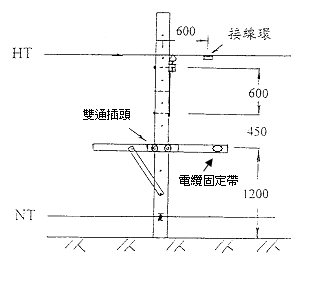 場地布置：(一)豎立4公尺短截預力電桿2排，每排14根，排距離2.5公尺（或可同時供24崗位集中檢定之場地），各外側排檢定崗位外側須有1公尺以上監評作業空間。(二)	每桿埋深1公尺，間隔2公尺。(三)裝桿：1.架設高壓線交連PE風雨線#2三條及中性線鋼心鋁線#2一條；高壓線離電桿一端約0.6公尺處剝除外皮約10公分，壓接接線環後裝妥被覆罩。2.除終端桿外，每桿於離地約1.2公尺處裝設90×90×1800mm橫擔1支，其上裝雙通插頭。(四) 檢定崗位裝置圖如下：場地布置：(一)豎立4公尺短截預力電桿2排，每排14根，排距離2.5公尺（或可同時供24崗位集中檢定之場地），各外側排檢定崗位外側須有1公尺以上監評作業空間。(二)	每桿埋深1公尺，間隔2公尺。(三)裝桿：1.架設高壓線交連PE風雨線#2三條及中性線鋼心鋁線#2一條；高壓線離電桿一端約0.6公尺處剝除外皮約10公分，壓接接線環後裝妥被覆罩。2.除終端桿外，每桿於離地約1.2公尺處裝設90×90×1800mm橫擔1支，其上裝雙通插頭。(四) 檢定崗位裝置圖如下：場地布置：(一)豎立4公尺短截預力電桿2排，每排14根，排距離2.5公尺（或可同時供24崗位集中檢定之場地），各外側排檢定崗位外側須有1公尺以上監評作業空間。(二)	每桿埋深1公尺，間隔2公尺。(三)裝桿：1.架設高壓線交連PE風雨線#2三條及中性線鋼心鋁線#2一條；高壓線離電桿一端約0.6公尺處剝除外皮約10公分，壓接接線環後裝妥被覆罩。2.除終端桿外，每桿於離地約1.2公尺處裝設90×90×1800mm橫擔1支，其上裝雙通插頭。(四) 檢定崗位裝置圖如下：場地布置：(一)豎立4公尺短截預力電桿2排，每排14根，排距離2.5公尺（或可同時供24崗位集中檢定之場地），各外側排檢定崗位外側須有1公尺以上監評作業空間。(二)	每桿埋深1公尺，間隔2公尺。(三)裝桿：1.架設高壓線交連PE風雨線#2三條及中性線鋼心鋁線#2一條；高壓線離電桿一端約0.6公尺處剝除外皮約10公分，壓接接線環後裝妥被覆罩。2.除終端桿外，每桿於離地約1.2公尺處裝設90×90×1800mm橫擔1支，其上裝雙通插頭。(四) 檢定崗位裝置圖如下：場地布置：(一)豎立4公尺短截預力電桿2排，每排14根，排距離2.5公尺（或可同時供24崗位集中檢定之場地），各外側排檢定崗位外側須有1公尺以上監評作業空間。(二)	每桿埋深1公尺，間隔2公尺。(三)裝桿：1.架設高壓線交連PE風雨線#2三條及中性線鋼心鋁線#2一條；高壓線離電桿一端約0.6公尺處剝除外皮約10公分，壓接接線環後裝妥被覆罩。2.除終端桿外，每桿於離地約1.2公尺處裝設90×90×1800mm橫擔1支，其上裝雙通插頭。(四) 檢定崗位裝置圖如下：場地布置：(一)豎立4公尺短截預力電桿2排，每排14根，排距離2.5公尺（或可同時供24崗位集中檢定之場地），各外側排檢定崗位外側須有1公尺以上監評作業空間。(二)	每桿埋深1公尺，間隔2公尺。(三)裝桿：1.架設高壓線交連PE風雨線#2三條及中性線鋼心鋁線#2一條；高壓線離電桿一端約0.6公尺處剝除外皮約10公分，壓接接線環後裝妥被覆罩。2.除終端桿外，每桿於離地約1.2公尺處裝設90×90×1800mm橫擔1支，其上裝雙通插頭。(四) 檢定崗位裝置圖如下：場地布置：(一)豎立4公尺短截預力電桿2排，每排14根，排距離2.5公尺（或可同時供24崗位集中檢定之場地），各外側排檢定崗位外側須有1公尺以上監評作業空間。(二)	每桿埋深1公尺，間隔2公尺。(三)裝桿：1.架設高壓線交連PE風雨線#2三條及中性線鋼心鋁線#2一條；高壓線離電桿一端約0.6公尺處剝除外皮約10公分，壓接接線環後裝妥被覆罩。2.除終端桿外，每桿於離地約1.2公尺處裝設90×90×1800mm橫擔1支，其上裝雙通插頭。(四) 檢定崗位裝置圖如下：場地布置：(一)豎立4公尺短截預力電桿2排，每排14根，排距離2.5公尺（或可同時供24崗位集中檢定之場地），各外側排檢定崗位外側須有1公尺以上監評作業空間。(二)	每桿埋深1公尺，間隔2公尺。(三)裝桿：1.架設高壓線交連PE風雨線#2三條及中性線鋼心鋁線#2一條；高壓線離電桿一端約0.6公尺處剝除外皮約10公分，壓接接線環後裝妥被覆罩。2.除終端桿外，每桿於離地約1.2公尺處裝設90×90×1800mm橫擔1支，其上裝雙通插頭。(四) 檢定崗位裝置圖如下：場地布置：(一)豎立4公尺短截預力電桿2排，每排14根，排距離2.5公尺（或可同時供24崗位集中檢定之場地），各外側排檢定崗位外側須有1公尺以上監評作業空間。(二)	每桿埋深1公尺，間隔2公尺。(三)裝桿：1.架設高壓線交連PE風雨線#2三條及中性線鋼心鋁線#2一條；高壓線離電桿一端約0.6公尺處剝除外皮約10公分，壓接接線環後裝妥被覆罩。2.除終端桿外，每桿於離地約1.2公尺處裝設90×90×1800mm橫擔1支，其上裝雙通插頭。(四) 檢定崗位裝置圖如下：1.電桿露出地面部分      公尺2.各崗位裝設高壓線交連PE風雨線#2      條3.各崗位裝設中性線鋼心鋁線#2   條□4.各崗位高壓線離電桿一端約0.6公尺處裝妥接線環及被覆罩□5.各崗位離地約1.2公尺處裝設90×90×1800mm橫擔1支，其上裝雙通插頭1.電桿露出地面部分      公尺2.各崗位裝設高壓線交連PE風雨線#2      條3.各崗位裝設中性線鋼心鋁線#2   條□4.各崗位高壓線離電桿一端約0.6公尺處裝妥接線環及被覆罩□5.各崗位離地約1.2公尺處裝設90×90×1800mm橫擔1支，其上裝雙通插頭1.電桿露出地面部分      公尺2.各崗位裝設高壓線交連PE風雨線#2      條3.各崗位裝設中性線鋼心鋁線#2   條□4.各崗位高壓線離電桿一端約0.6公尺處裝妥接線環及被覆罩□5.各崗位離地約1.2公尺處裝設90×90×1800mm橫擔1支，其上裝雙通插頭評鑑結果：□符合   □不符合二場地佈置需用機具設備：場地佈置應依試題第二站「場地佈置需用材料表」，並參考上述場地佈置試題分布圖裝置妥當。場地佈置需用機具設備：場地佈置應依試題第二站「場地佈置需用材料表」，並參考上述場地佈置試題分布圖裝置妥當。場地佈置需用機具設備：場地佈置應依試題第二站「場地佈置需用材料表」，並參考上述場地佈置試題分布圖裝置妥當。場地佈置需用機具設備：場地佈置應依試題第二站「場地佈置需用材料表」，並參考上述場地佈置試題分布圖裝置妥當。場地佈置需用機具設備：場地佈置應依試題第二站「場地佈置需用材料表」，並參考上述場地佈置試題分布圖裝置妥當。場地佈置需用機具設備：場地佈置應依試題第二站「場地佈置需用材料表」，並參考上述場地佈置試題分布圖裝置妥當。場地佈置需用機具設備：場地佈置應依試題第二站「場地佈置需用材料表」，並參考上述場地佈置試題分布圖裝置妥當。場地佈置需用機具設備：場地佈置應依試題第二站「場地佈置需用材料表」，並參考上述場地佈置試題分布圖裝置妥當。場地佈置需用機具設備：場地佈置應依試題第二站「場地佈置需用材料表」，並參考上述場地佈置試題分布圖裝置妥當。場地佈置需用機具設備：場地佈置應依試題第二站「場地佈置需用材料表」，並參考上述場地佈置試題分布圖裝置妥當。□依試題第二站「場地佈置需用材料表」，並參考上述場地佈置試題分布圖裝置妥當□否□依試題第二站「場地佈置需用材料表」，並參考上述場地佈置試題分布圖裝置妥當□否評鑑結果：□符合 □不符合三、檢定用工具：三、檢定用工具：三、檢定用工具：三、檢定用工具：三、檢定用工具：三、檢定用工具：三、檢定用工具：三、檢定用工具：三、檢定用工具：三、檢定用工具：三、檢定用工具：三、檢定用工具：三、檢定用工具：三、檢定用工具：1絕緣操作棒線夾用線夾用線夾用線夾用支2424數量：    支規格：□線夾用數量：    支規格：□線夾用數量：    支規格：□線夾用□符合  □不符合2絕緣操作棒肘型可切端頭用肘型可切端頭用肘型可切端頭用肘型可切端頭用支2424數量：    支規格：□肘型可切端頭用數量：    支規格：□肘型可切端頭用數量：    支規格：□肘型可切端頭用□符合  □不符合3手搖壓縮器油壓、出力10,000PSI含5組壓縮鍵油壓、出力10,000PSI含5組壓縮鍵油壓、出力10,000PSI含5組壓縮鍵油壓、出力10,000PSI含5組壓縮鍵組2424數量：    組規格：□油壓、出力PSI□含5組壓縮鍵數量：    組規格：□油壓、出力PSI□含5組壓縮鍵數量：    組規格：□油壓、出力PSI□含5組壓縮鍵□符合  □不符合4防水帆布1.8M×3M1.8M×3M1.8M×3M1.8M×3M張2424數量：    張規格：    M×    M數量：    張規格：    M×    M數量：    張規格：    M×    M□符合  □不符合5鋼絲刷把2424數量：    把數量：    把數量：    把□符合  □不符合6電纜頭施工架長25cm×寬15cm×高15cm 或同等品長25cm×寬15cm×高15cm 或同等品長25cm×寬15cm×高15cm 或同等品長25cm×寬15cm×高15cm 或同等品組2424數量：    組規格：長    cm寬    cm高    cm□同等品數量：    組規格：長    cm寬    cm高    cm□同等品數量：    組規格：長    cm寬    cm高    cm□同等品□符合  □不符合四、檢定用材料：四、檢定用材料：四、檢定用材料：四、檢定用材料：四、檢定用材料：四、檢定用材料：四、檢定用材料：四、檢定用材料：四、檢定用材料：四、檢定用材料：四、檢定用材料：四、檢定用材料：四、檢定用材料：四、檢定用材料：1電纜終端接頭
（屋外）預鑄型25kV#1AWG預鑄型25kV#1AWG預鑄型25kV#1AWG預鑄型25kV#1AWG組2424數量：    組規格：□預鑄型    kV#1AWG數量：    組規格：□預鑄型    kV#1AWG數量：    組規格：□預鑄型    kV#1AWG□符合  □不符合2肘型端頭25kV200A#1AWG25kV200A#1AWG25kV200A#1AWG25kV200A#1AWG組2424數量：    組規格：    kV    A #1AWG數量：    組規格：    kV    A #1AWG數量：    組規格：    kV    A #1AWG□符合  □不符合3活線線夾只2424數量：    只數量：    只數量：    只□符合  □不符合4電纜固定帶#1#1#1#1只2424數量：    只規格：#    數量：    只規格：#    數量：    只規格：#    □符合  □不符合第三站：配電線路故障檢出與處理~試題一：高壓電纜故障檢出作業（一～八小題合計）第三站：配電線路故障檢出與處理~試題一：高壓電纜故障檢出作業（一～八小題合計）第三站：配電線路故障檢出與處理~試題一：高壓電纜故障檢出作業（一～八小題合計）第三站：配電線路故障檢出與處理~試題一：高壓電纜故障檢出作業（一～八小題合計）第三站：配電線路故障檢出與處理~試題一：高壓電纜故障檢出作業（一～八小題合計）第三站：配電線路故障檢出與處理~試題一：高壓電纜故障檢出作業（一～八小題合計）第三站：配電線路故障檢出與處理~試題一：高壓電纜故障檢出作業（一～八小題合計）第三站：配電線路故障檢出與處理~試題一：高壓電纜故障檢出作業（一～八小題合計）第三站：配電線路故障檢出與處理~試題一：高壓電纜故障檢出作業（一～八小題合計）第三站：配電線路故障檢出與處理~試題一：高壓電纜故障檢出作業（一～八小題合計）第三站：配電線路故障檢出與處理~試題一：高壓電纜故障檢出作業（一～八小題合計）第三站：配電線路故障檢出與處理~試題一：高壓電纜故障檢出作業（一～八小題合計）第三站：配電線路故障檢出與處理~試題一：高壓電纜故障檢出作業（一～八小題合計）第三站：配電線路故障檢出與處理~試題一：高壓電纜故障檢出作業（一～八小題合計）一場地布置：1.依術科測試試題相關之「電纜配線圖」，將5條25kV 1/C #1AWG交連PE電纜按各試題（共八題、每題2套）狀況處理後，穿入6吋PVC管內，放置現場。2.處理後成品平面圖如下：場地布置：1.依術科測試試題相關之「電纜配線圖」，將5條25kV 1/C #1AWG交連PE電纜按各試題（共八題、每題2套）狀況處理後，穿入6吋PVC管內，放置現場。2.處理後成品平面圖如下：場地布置：1.依術科測試試題相關之「電纜配線圖」，將5條25kV 1/C #1AWG交連PE電纜按各試題（共八題、每題2套）狀況處理後，穿入6吋PVC管內，放置現場。2.處理後成品平面圖如下：場地布置：1.依術科測試試題相關之「電纜配線圖」，將5條25kV 1/C #1AWG交連PE電纜按各試題（共八題、每題2套）狀況處理後，穿入6吋PVC管內，放置現場。2.處理後成品平面圖如下：場地布置：1.依術科測試試題相關之「電纜配線圖」，將5條25kV 1/C #1AWG交連PE電纜按各試題（共八題、每題2套）狀況處理後，穿入6吋PVC管內，放置現場。2.處理後成品平面圖如下：場地布置：1.依術科測試試題相關之「電纜配線圖」，將5條25kV 1/C #1AWG交連PE電纜按各試題（共八題、每題2套）狀況處理後，穿入6吋PVC管內，放置現場。2.處理後成品平面圖如下：場地布置：1.依術科測試試題相關之「電纜配線圖」，將5條25kV 1/C #1AWG交連PE電纜按各試題（共八題、每題2套）狀況處理後，穿入6吋PVC管內，放置現場。2.處理後成品平面圖如下：場地布置：1.依術科測試試題相關之「電纜配線圖」，將5條25kV 1/C #1AWG交連PE電纜按各試題（共八題、每題2套）狀況處理後，穿入6吋PVC管內，放置現場。2.處理後成品平面圖如下：場地布置：1.依術科測試試題相關之「電纜配線圖」，將5條25kV 1/C #1AWG交連PE電纜按各試題（共八題、每題2套）狀況處理後，穿入6吋PVC管內，放置現場。2.處理後成品平面圖如下：場地布置：1.依術科測試試題相關之「電纜配線圖」，將5條25kV 1/C #1AWG交連PE電纜按各試題（共八題、每題2套）狀況處理後，穿入6吋PVC管內，放置現場。2.處理後成品平面圖如下：□1.一～八小題均依術科測試試題相關「電纜配線圖」之題意配置妥□2.上述成品每試題均各有套，且均穿入吋PVC管內□1.一～八小題均依術科測試試題相關「電纜配線圖」之題意配置妥□2.上述成品每試題均各有套，且均穿入吋PVC管內□1.一～八小題均依術科測試試題相關「電纜配線圖」之題意配置妥□2.上述成品均每試題各有套，且均穿入吋PVC管內評鑑結果：□符合   □不符合二場地佈置需用機具設備：場地佈置應依試題第三站試題一「場地佈置需用材料表」，並參考上述場地佈置試題分布圖裝置妥當。場地佈置需用機具設備：場地佈置應依試題第三站試題一「場地佈置需用材料表」，並參考上述場地佈置試題分布圖裝置妥當。場地佈置需用機具設備：場地佈置應依試題第三站試題一「場地佈置需用材料表」，並參考上述場地佈置試題分布圖裝置妥當。場地佈置需用機具設備：場地佈置應依試題第三站試題一「場地佈置需用材料表」，並參考上述場地佈置試題分布圖裝置妥當。場地佈置需用機具設備：場地佈置應依試題第三站試題一「場地佈置需用材料表」，並參考上述場地佈置試題分布圖裝置妥當。場地佈置需用機具設備：場地佈置應依試題第三站試題一「場地佈置需用材料表」，並參考上述場地佈置試題分布圖裝置妥當。場地佈置需用機具設備：場地佈置應依試題第三站試題一「場地佈置需用材料表」，並參考上述場地佈置試題分布圖裝置妥當。場地佈置需用機具設備：場地佈置應依試題第三站試題一「場地佈置需用材料表」，並參考上述場地佈置試題分布圖裝置妥當。場地佈置需用機具設備：場地佈置應依試題第三站試題一「場地佈置需用材料表」，並參考上述場地佈置試題分布圖裝置妥當。場地佈置需用機具設備：場地佈置應依試題第三站試題一「場地佈置需用材料表」，並參考上述場地佈置試題分布圖裝置妥當。□依試題第三站試題一「場地佈置需用材料表」，並參考上述場地佈置試題分布圖裝置妥當□否□依試題第三站試題一「場地佈置需用材料表」，並參考上述場地佈置試題分布圖裝置妥當□否評鑑結果：□符合 □不符合三、檢定用工具：三、檢定用工具：三、檢定用工具：三、檢定用工具：三、檢定用工具：三、檢定用工具：三、檢定用工具：三、檢定用工具：三、檢定用工具：三、檢定用工具：三、檢定用工具：三、檢定用工具：三、檢定用工具：三、檢定用工具：1連接線50公分長附夾子50公分長附夾子50公分長附夾子50公分長附夾子組1212數量：    組規格：    公分長□附夾子數量：    組規格：    公分長□附夾子數量：    組規格：    公分長□附夾子□符合  □不符合2高阻計1000V級1000V級1000V級1000V級具1212數量：    具規格：    V級數量：    具規格：    V級數量：    具規格：    V級□符合  □不符合四、檢定需用材料四、檢定需用材料四、檢定需用材料四、檢定需用材料四、檢定需用材料四、檢定需用材料四、檢定需用材料四、檢定需用材料四、檢定需用材料四、檢定需用材料四、檢定需用材料四、檢定需用材料四、檢定需用材料四、檢定需用材料1標示牌1.尺寸：30×40×2mm附綁線。2.標示「正常」3.加註（A）、（B）或（C），每種2片。1.尺寸：30×40×2mm附綁線。2.標示「正常」3.加註（A）、（B）或（C），每種2片。1.尺寸：30×40×2mm附綁線。2.標示「正常」3.加註（A）、（B）或（C），每種2片。1.尺寸：30×40×2mm附綁線。2.標示「正常」3.加註（A）、（B）或（C），每種2片。片144144數量：合計    片規格：1.尺寸：    ×    ×    mm附綁線□2.標示「正常」□3.加註（A）、（B）或（C）每種片。數量：合計    片規格：1.尺寸：    ×    ×    mm附綁線□2.標示「正常」□3.加註（A）、（B）或（C）每種片。數量：合計    片規格：1.尺寸：    ×    ×    mm附綁線□2.標示「正常」□3.加註（A）、（B）或（C）每種片。□符合  □不符合2標示牌1.尺寸：30×40×2mm附綁線。2.標示「接地故障」1.尺寸：30×40×2mm附綁線。2.標示「接地故障」1.尺寸：30×40×2mm附綁線。2.標示「接地故障」1.尺寸：30×40×2mm附綁線。2.標示「接地故障」片2424數量：    片規格：1.尺寸：    ×    ×    mm附綁線□2.標示「接地故障」數量：    片規格：1.尺寸：    ×    ×    mm附綁線□2.標示「接地故障」數量：    片規格：1.尺寸：    ×    ×    mm附綁線□2.標示「接地故障」□符合  □不符合3標示牌1.尺寸：30×40×2mm附綁線。2.標示「斷路故障」1.尺寸：30×40×2mm附綁線。2.標示「斷路故障」1.尺寸：30×40×2mm附綁線。2.標示「斷路故障」1.尺寸：30×40×2mm附綁線。2.標示「斷路故障」片2424數量：    片規格：1.尺寸：    ×    ×    mm附綁線□2.標示「斷路故障」數量：    片規格：1.尺寸：    ×    ×    mm附綁線□2.標示「斷路故障」數量：    片規格：1.尺寸：    ×    ×    mm附綁線□2標示「斷路故障」□符合  □不符合4標示牌1.尺寸：30×40×2mm附綁線。2.標示「短路故障」1.尺寸：30×40×2mm附綁線。2.標示「短路故障」1.尺寸：30×40×2mm附綁線。2.標示「短路故障」1.尺寸：30×40×2mm附綁線。2.標示「短路故障」片2424數量：    片規格：1.尺寸：    ×    ×    mm附綁線□2.標示「短路故障」數量：    片規格：1.尺寸：    ×    ×    mm附綁線□2.標示「短路故障」數數量：    片規格：1.尺寸：    ×    ×    mm附綁線□2.標示「短路故障」□符合  □不符合第三站：配電線路故障檢出與處理~試題二：故障變壓器處理作業第三站：配電線路故障檢出與處理~試題二：故障變壓器處理作業第三站：配電線路故障檢出與處理~試題二：故障變壓器處理作業第三站：配電線路故障檢出與處理~試題二：故障變壓器處理作業第三站：配電線路故障檢出與處理~試題二：故障變壓器處理作業第三站：配電線路故障檢出與處理~試題二：故障變壓器處理作業第三站：配電線路故障檢出與處理~試題二：故障變壓器處理作業第三站：配電線路故障檢出與處理~試題二：故障變壓器處理作業第三站：配電線路故障檢出與處理~試題二：故障變壓器處理作業第三站：配電線路故障檢出與處理~試題二：故障變壓器處理作業第三站：配電線路故障檢出與處理~試題二：故障變壓器處理作業第三站：配電線路故障檢出與處理~試題二：故障變壓器處理作業第三站：配電線路故障檢出與處理~試題二：故障變壓器處理作業第三站：配電線路故障檢出與處理~試題二：故障變壓器處理作業一場地布置：1.於空曠場地上設置二排各6具直立式25kVA亭置式變壓器（或可供12崗位同時集中檢定之場地），變壓器間隔1.4公尺並置於混凝土基礎台上，各崗位之長寬需3×2公尺以上，2排間預留長1公尺監評作業空間。2.變壓器結線方式：(1)一次側：敷設2條1.5公尺25kV 1/C AWG#1交連PE電纜，以環路狀供電。(2)二次側：敷設1條1.5公尺600V 1/C 250MCM交連PE電纜（黃）及2條1.5公尺600V 1/C 250MCM交連PE電纜（黑），以1ψ3W式110/220V供電。3. 一次側高壓電纜抽離套管插頭及二次側低壓電纜解開結線後，各條電纜不得下墜，二次側管內低壓電纜末端應予防水處理。3.變壓器結線後如下圖場地布置：1.於空曠場地上設置二排各6具直立式25kVA亭置式變壓器（或可供12崗位同時集中檢定之場地），變壓器間隔1.4公尺並置於混凝土基礎台上，各崗位之長寬需3×2公尺以上，2排間預留長1公尺監評作業空間。2.變壓器結線方式：(1)一次側：敷設2條1.5公尺25kV 1/C AWG#1交連PE電纜，以環路狀供電。(2)二次側：敷設1條1.5公尺600V 1/C 250MCM交連PE電纜（黃）及2條1.5公尺600V 1/C 250MCM交連PE電纜（黑），以1ψ3W式110/220V供電。3. 一次側高壓電纜抽離套管插頭及二次側低壓電纜解開結線後，各條電纜不得下墜，二次側管內低壓電纜末端應予防水處理。3.變壓器結線後如下圖場地布置：1.於空曠場地上設置二排各6具直立式25kVA亭置式變壓器（或可供12崗位同時集中檢定之場地），變壓器間隔1.4公尺並置於混凝土基礎台上，各崗位之長寬需3×2公尺以上，2排間預留長1公尺監評作業空間。2.變壓器結線方式：(1)一次側：敷設2條1.5公尺25kV 1/C AWG#1交連PE電纜，以環路狀供電。(2)二次側：敷設1條1.5公尺600V 1/C 250MCM交連PE電纜（黃）及2條1.5公尺600V 1/C 250MCM交連PE電纜（黑），以1ψ3W式110/220V供電。3. 一次側高壓電纜抽離套管插頭及二次側低壓電纜解開結線後，各條電纜不得下墜，二次側管內低壓電纜末端應予防水處理。3.變壓器結線後如下圖場地布置：1.於空曠場地上設置二排各6具直立式25kVA亭置式變壓器（或可供12崗位同時集中檢定之場地），變壓器間隔1.4公尺並置於混凝土基礎台上，各崗位之長寬需3×2公尺以上，2排間預留長1公尺監評作業空間。2.變壓器結線方式：(1)一次側：敷設2條1.5公尺25kV 1/C AWG#1交連PE電纜，以環路狀供電。(2)二次側：敷設1條1.5公尺600V 1/C 250MCM交連PE電纜（黃）及2條1.5公尺600V 1/C 250MCM交連PE電纜（黑），以1ψ3W式110/220V供電。3. 一次側高壓電纜抽離套管插頭及二次側低壓電纜解開結線後，各條電纜不得下墜，二次側管內低壓電纜末端應予防水處理。3.變壓器結線後如下圖場地布置：1.於空曠場地上設置二排各6具直立式25kVA亭置式變壓器（或可供12崗位同時集中檢定之場地），變壓器間隔1.4公尺並置於混凝土基礎台上，各崗位之長寬需3×2公尺以上，2排間預留長1公尺監評作業空間。2.變壓器結線方式：(1)一次側：敷設2條1.5公尺25kV 1/C AWG#1交連PE電纜，以環路狀供電。(2)二次側：敷設1條1.5公尺600V 1/C 250MCM交連PE電纜（黃）及2條1.5公尺600V 1/C 250MCM交連PE電纜（黑），以1ψ3W式110/220V供電。3. 一次側高壓電纜抽離套管插頭及二次側低壓電纜解開結線後，各條電纜不得下墜，二次側管內低壓電纜末端應予防水處理。3.變壓器結線後如下圖場地布置：1.於空曠場地上設置二排各6具直立式25kVA亭置式變壓器（或可供12崗位同時集中檢定之場地），變壓器間隔1.4公尺並置於混凝土基礎台上，各崗位之長寬需3×2公尺以上，2排間預留長1公尺監評作業空間。2.變壓器結線方式：(1)一次側：敷設2條1.5公尺25kV 1/C AWG#1交連PE電纜，以環路狀供電。(2)二次側：敷設1條1.5公尺600V 1/C 250MCM交連PE電纜（黃）及2條1.5公尺600V 1/C 250MCM交連PE電纜（黑），以1ψ3W式110/220V供電。3. 一次側高壓電纜抽離套管插頭及二次側低壓電纜解開結線後，各條電纜不得下墜，二次側管內低壓電纜末端應予防水處理。3.變壓器結線後如下圖場地布置：1.於空曠場地上設置二排各6具直立式25kVA亭置式變壓器（或可供12崗位同時集中檢定之場地），變壓器間隔1.4公尺並置於混凝土基礎台上，各崗位之長寬需3×2公尺以上，2排間預留長1公尺監評作業空間。2.變壓器結線方式：(1)一次側：敷設2條1.5公尺25kV 1/C AWG#1交連PE電纜，以環路狀供電。(2)二次側：敷設1條1.5公尺600V 1/C 250MCM交連PE電纜（黃）及2條1.5公尺600V 1/C 250MCM交連PE電纜（黑），以1ψ3W式110/220V供電。3. 一次側高壓電纜抽離套管插頭及二次側低壓電纜解開結線後，各條電纜不得下墜，二次側管內低壓電纜末端應予防水處理。3.變壓器結線後如下圖場地布置：1.於空曠場地上設置二排各6具直立式25kVA亭置式變壓器（或可供12崗位同時集中檢定之場地），變壓器間隔1.4公尺並置於混凝土基礎台上，各崗位之長寬需3×2公尺以上，2排間預留長1公尺監評作業空間。2.變壓器結線方式：(1)一次側：敷設2條1.5公尺25kV 1/C AWG#1交連PE電纜，以環路狀供電。(2)二次側：敷設1條1.5公尺600V 1/C 250MCM交連PE電纜（黃）及2條1.5公尺600V 1/C 250MCM交連PE電纜（黑），以1ψ3W式110/220V供電。3. 一次側高壓電纜抽離套管插頭及二次側低壓電纜解開結線後，各條電纜不得下墜，二次側管內低壓電纜末端應予防水處理。3.變壓器結線後如下圖場地布置：1.於空曠場地上設置二排各6具直立式25kVA亭置式變壓器（或可供12崗位同時集中檢定之場地），變壓器間隔1.4公尺並置於混凝土基礎台上，各崗位之長寬需3×2公尺以上，2排間預留長1公尺監評作業空間。2.變壓器結線方式：(1)一次側：敷設2條1.5公尺25kV 1/C AWG#1交連PE電纜，以環路狀供電。(2)二次側：敷設1條1.5公尺600V 1/C 250MCM交連PE電纜（黃）及2條1.5公尺600V 1/C 250MCM交連PE電纜（黑），以1ψ3W式110/220V供電。3. 一次側高壓電纜抽離套管插頭及二次側低壓電纜解開結線後，各條電纜不得下墜，二次側管內低壓電纜末端應予防水處理。3.變壓器結線後如下圖場地布置：1.於空曠場地上設置二排各6具直立式25kVA亭置式變壓器（或可供12崗位同時集中檢定之場地），變壓器間隔1.4公尺並置於混凝土基礎台上，各崗位之長寬需3×2公尺以上，2排間預留長1公尺監評作業空間。2.變壓器結線方式：(1)一次側：敷設2條1.5公尺25kV 1/C AWG#1交連PE電纜，以環路狀供電。(2)二次側：敷設1條1.5公尺600V 1/C 250MCM交連PE電纜（黃）及2條1.5公尺600V 1/C 250MCM交連PE電纜（黑），以1ψ3W式110/220V供電。3. 一次側高壓電纜抽離套管插頭及二次側低壓電纜解開結線後，各條電纜不得下墜，二次側管內低壓電纜末端應予防水處理。3.變壓器結線後如下圖1.直立式25kVA亭置式變壓器共    具2.變壓器間隔  公尺□3.變壓器置於混凝土基礎台上4.每具變壓器一次側敷設1.5公尺25kV 1/C AWG#1交連PE電纜   條5每具.變壓器二次側敷設600V 1/C 250MCM交連PE電纜（黃）1.5公尺      條6. 每具變壓器二次側敷設600V 1/C 250MCM交連PE電纜（黑）1.5公尺     條□7.上述變壓器二次側敷設電纜之末端均予防水處理1.直立式25kVA亭置式變壓器共    具2.變壓器間隔  公尺□3.變壓器置於混凝土基礎台上4.每具變壓器一次側敷設1.5公尺25kV 1/C AWG#1交連PE電纜   條5每具.變壓器二次側敷設600V 1/C 250MCM交連PE電纜（黃）1.5公尺      條6. 每具變壓器二次側敷設600V 1/C 250MCM交連PE電纜（黑）1.5公尺     條□7.上述變壓器二次側敷設電纜之末端均予防水處理1.直立式25kVA亭置式變壓器共    具2.變壓器間隔  公尺□3.變壓器置於混凝土基礎台上4. 每具變壓器一次側敷設1.5公尺25kV 1/C AWG#1交連PE電纜   條5.每具變壓器二次側敷設600V 1/C 250MCM交連PE電纜（黃）1.5公尺     條6每具.變壓器二次側敷設600V 1/C 250MCM交連PE電纜（黑）1.5公尺     條□7.上述變壓器二次側敷設電纜之末端均予防水處理評鑑結果：□符合   □不符合二場地佈置需用機具設備：場地佈置應依試題第三站試題二「場地佈置需用材料表」，並參考上述場地佈置試題分布圖裝置妥當。場地佈置需用機具設備：場地佈置應依試題第三站試題二「場地佈置需用材料表」，並參考上述場地佈置試題分布圖裝置妥當。場地佈置需用機具設備：場地佈置應依試題第三站試題二「場地佈置需用材料表」，並參考上述場地佈置試題分布圖裝置妥當。場地佈置需用機具設備：場地佈置應依試題第三站試題二「場地佈置需用材料表」，並參考上述場地佈置試題分布圖裝置妥當。場地佈置需用機具設備：場地佈置應依試題第三站試題二「場地佈置需用材料表」，並參考上述場地佈置試題分布圖裝置妥當。場地佈置需用機具設備：場地佈置應依試題第三站試題二「場地佈置需用材料表」，並參考上述場地佈置試題分布圖裝置妥當。場地佈置需用機具設備：場地佈置應依試題第三站試題二「場地佈置需用材料表」，並參考上述場地佈置試題分布圖裝置妥當。場地佈置需用機具設備：場地佈置應依試題第三站試題二「場地佈置需用材料表」，並參考上述場地佈置試題分布圖裝置妥當。場地佈置需用機具設備：場地佈置應依試題第三站試題二「場地佈置需用材料表」，並參考上述場地佈置試題分布圖裝置妥當。場地佈置需用機具設備：場地佈置應依試題第三站試題二「場地佈置需用材料表」，並參考上述場地佈置試題分布圖裝置妥當。□依試題第三站試題二「場地佈置需用材料表」，並參考上述場地佈置試題分布圖裝置妥當□否□依試題第三站試題二「場地佈置需用材料表」，並參考上述場地佈置試題分布圖裝置妥當□否評鑑結果：□符合 □不符合三、檢定用工具：三、檢定用工具：三、檢定用工具：三、檢定用工具：三、檢定用工具：三、檢定用工具：三、檢定用工具：三、檢定用工具：三、檢定用工具：三、檢定用工具：三、檢定用工具：三、檢定用工具：三、檢定用工具：三、檢定用工具：1絕緣操作棒肘型可切端頭用肘型可切端頭用肘型可切端頭用支支1212數量：    支規格：□肘型可切端頭用數量：    支規格：□肘型可切端頭用數量：    支規格：□肘型可切端頭用□符合  □不符合2接地線組低壓用附鱷魚夾型低壓用附鱷魚夾型低壓用附鱷魚夾型組組1212數量：    組規格：□低壓用附鱷魚夾數量：    組規格：□低壓用附鱷魚夾數量：    組規格：□低壓用附鱷魚夾□符合  □不符合3檢電筆可量測低壓可量測低壓可量測低壓支支1212數量：    支規格：□可量測低壓數量：    支規格：□可量測低壓數量：    支規格：□可量測低壓□符合  □不符合4橡皮手套20kV級20kV級20kV級雙雙1212附羊皮手套及帆布袋附羊皮手套及帆布袋數量：    雙規格：    kV級□附羊皮手套及帆布袋數量：    雙規格：    kV級□附羊皮手套及帆布袋數量：    雙規格：    kV級□附羊皮手套及帆布袋□符合  □不符合5高阻計1000V級1000V級1000V級具具1212不得與試題一併用不得與試題一併用數量：    具規格：    V級數量：    具規格：    V級數量：    具規格：    V級□符合  □不符合6插頭試棒25kV200A25kV200A25kV200A支支1212數量：    支規格：    kVA數量：    支規格：    kVA數量：    支規格：    kVA □符合  □不符合四、檢定用材料四、檢定用材料四、檢定用材料四、檢定用材料四、檢定用材料四、檢定用材料四、檢定用材料四、檢定用材料四、檢定用材料四、檢定用材料四、檢定用材料四、檢定用材料四、檢定用材料四、檢定用材料1標示牌15×10cm壓克力製，黃色字體標示「6.9/13.8-25」，背面四角落貼磁鐵15×10cm壓克力製，黃色字體標示「6.9/13.8-25」，背面四角落貼磁鐵15×10cm壓克力製，黃色字體標示「6.9/13.8-25」，背面四角落貼磁鐵15×10cm壓克力製，黃色字體標示「6.9/13.8-25」，背面四角落貼磁鐵片33數量：    片規格：    ×    cm□壓克力製□黃色字體標示「6.9/13.8-25」□背面四角落貼磁鐵數量：    片規格：    ×    cm□壓克力製□黃色字體標示「6.9/13.8-25」□背面四角落貼磁鐵數量：    片規格：    ×    cm□壓克力製□黃色字體標示「6.9/13.8-25」□背面四角落貼磁鐵□符合  □不符合2標示牌15×10cm壓克力製，黃色字體標示「6.9/13.8-50」，背面四角落貼磁鐵15×10cm壓克力製，黃色字體標示「6.9/13.8-50」，背面四角落貼磁鐵15×10cm壓克力製，黃色字體標示「6.9/13.8-50」，背面四角落貼磁鐵15×10cm壓克力製，黃色字體標示「6.9/13.8-50」，背面四角落貼磁鐵片33數量：    片規格：    ×    cm□壓克力製□黃色字體標示「6.9/13.8-50」□背面四角落貼磁鐵數量：    片規格：    ×    cm□壓克力製□黃色字體標示「6.9/13.8-50」□背面四角落貼磁鐵數量：    片規格：    ×    cm□壓克力製□黃色字體標示「6.9/13.8-50」背面四角落貼磁鐵□符合  □不符合3標示牌15×10cm壓克力製，黃色字體標示「6.9/13.8-100」，背面四角落貼磁鐵15×10cm壓克力製，黃色字體標示「6.9/13.8-100」，背面四角落貼磁鐵15×10cm壓克力製，黃色字體標示「6.9/13.8-100」，背面四角落貼磁鐵15×10cm壓克力製，黃色字體標示「6.9/13.8-100」，背面四角落貼磁鐵片33數量：    片規格：    ×    cm□壓克力製□黃色字體標示「6.9/13.8-100」□背面四角落貼磁鐵數量：    片規格：    ×    cm□壓克力製□黃色字體標示「6.9/13.8-100」□背面四角落貼磁鐵數量：    片規格：    ×    cm□壓克力製□黃色字體標示「6.9/13.8-100」背面四角落貼磁鐵□符合  □不符合4標示牌15×10cm壓克力製，黃色字體標示「6.9/13.8-167」，背面四角落貼磁鐵15×10cm壓克力製，黃色字體標示「6.9/13.8-167」，背面四角落貼磁鐵15×10cm壓克力製，黃色字體標示「6.9/13.8-167」，背面四角落貼磁鐵15×10cm壓克力製，黃色字體標示「6.9/13.8-167」，背面四角落貼磁鐵片33數量：    片規格：    ×    cm□壓克力製□黃色字體標示「6.9/13.8-167」□背面四角落貼磁鐵數量：    片規格：    ×    cm□壓克力製□黃色字體標示「6.9/13.8-167」□背面四角落貼磁鐵數量：    片規格：    ×    cm□壓克力製□黃色字體標示「6.9/13.8-167」背面四角落貼磁鐵□符合  □不符合5過載型熔絲3、8、12、25、50A3、8、12、25、50A3、8、12、25、50A3、8、12、25、50A支各12各12數量：各    支規格：□3、8、12、25、50A數量：各    支規格：□3、8、12、25、50A數量：各    支規格：□3、8、12、25、50A□符合  □不符合第四站：裝桿作業（試題一～四合計）第四站：裝桿作業（試題一～四合計）第四站：裝桿作業（試題一～四合計）第四站：裝桿作業（試題一～四合計）第四站：裝桿作業（試題一～四合計）第四站：裝桿作業（試題一～四合計）第四站：裝桿作業（試題一～四合計）第四站：裝桿作業（試題一～四合計）第四站：裝桿作業（試題一～四合計）第四站：裝桿作業（試題一～四合計）第四站：裝桿作業（試題一～四合計）第四站：裝桿作業（試題一～四合計）第四站：裝桿作業（試題一～四合計）第四站：裝桿作業（試題一～四合計）一場地布置： 豎立10.5公尺預力電桿24根，各桿間隔及距離各6公尺，各外側桿之外側應有3公尺以上作業空間，裝桿孔位方向須一致。場地布置： 豎立10.5公尺預力電桿24根，各桿間隔及距離各6公尺，各外側桿之外側應有3公尺以上作業空間，裝桿孔位方向須一致。場地布置： 豎立10.5公尺預力電桿24根，各桿間隔及距離各6公尺，各外側桿之外側應有3公尺以上作業空間，裝桿孔位方向須一致。場地布置： 豎立10.5公尺預力電桿24根，各桿間隔及距離各6公尺，各外側桿之外側應有3公尺以上作業空間，裝桿孔位方向須一致。場地布置： 豎立10.5公尺預力電桿24根，各桿間隔及距離各6公尺，各外側桿之外側應有3公尺以上作業空間，裝桿孔位方向須一致。場地布置： 豎立10.5公尺預力電桿24根，各桿間隔及距離各6公尺，各外側桿之外側應有3公尺以上作業空間，裝桿孔位方向須一致。場地布置： 豎立10.5公尺預力電桿24根，各桿間隔及距離各6公尺，各外側桿之外側應有3公尺以上作業空間，裝桿孔位方向須一致。場地布置： 豎立10.5公尺預力電桿24根，各桿間隔及距離各6公尺，各外側桿之外側應有3公尺以上作業空間，裝桿孔位方向須一致。場地布置： 豎立10.5公尺預力電桿24根，各桿間隔及距離各6公尺，各外側桿之外側應有3公尺以上作業空間，裝桿孔位方向須一致。場地布置： 豎立10.5公尺預力電桿24根，各桿間隔及距離各6公尺，各外側桿之外側應有3公尺以上作業空間，裝桿孔位方向須一致。1.建   公尺預力電桿根□2.裝桿孔位一致1.建   公尺預力電桿根□2.裝桿孔位一致1.建   公尺預力電桿根□2.裝桿孔位一致。評鑑結果：□符合   □不符合二場地佈置需用機具設備：場地佈置應依試題第四站「場地佈置需用材料表」，並參考上述場地佈置試題分布圖裝置妥當。場地佈置需用機具設備：場地佈置應依試題第四站「場地佈置需用材料表」，並參考上述場地佈置試題分布圖裝置妥當。場地佈置需用機具設備：場地佈置應依試題第四站「場地佈置需用材料表」，並參考上述場地佈置試題分布圖裝置妥當。場地佈置需用機具設備：場地佈置應依試題第四站「場地佈置需用材料表」，並參考上述場地佈置試題分布圖裝置妥當。場地佈置需用機具設備：場地佈置應依試題第四站「場地佈置需用材料表」，並參考上述場地佈置試題分布圖裝置妥當。場地佈置需用機具設備：場地佈置應依試題第四站「場地佈置需用材料表」，並參考上述場地佈置試題分布圖裝置妥當。場地佈置需用機具設備：場地佈置應依試題第四站「場地佈置需用材料表」，並參考上述場地佈置試題分布圖裝置妥當。場地佈置需用機具設備：場地佈置應依試題第四站「場地佈置需用材料表」，並參考上述場地佈置試題分布圖裝置妥當。場地佈置需用機具設備：場地佈置應依試題第四站「場地佈置需用材料表」，並參考上述場地佈置試題分布圖裝置妥當。場地佈置需用機具設備：場地佈置應依試題第四站「場地佈置需用材料表」，並參考上述場地佈置試題分布圖裝置妥當。□依試題第四站「場地佈置需用材料表」，並參考上述場地佈置試題分布圖裝置妥當□否□依試題第四站「場地佈置需用材料表」，並參考上述場地佈置試題分布圖裝置妥當□否評鑑結果：□符合 □不符合三、檢定用工具：三、檢定用工具：三、檢定用工具：三、檢定用工具：三、檢定用工具：三、檢定用工具：三、檢定用工具：三、檢定用工具：三、檢定用工具：三、檢定用工具：三、檢定用工具：三、檢定用工具：三、檢定用工具：三、檢定用工具：1安全腳踏釘安全腳踏釘安全腳踏釘預力電桿用支支支600600數量：    支規格：□預力電桿用數量：    支規格：□預力電桿用數量：    支規格：□預力電桿用□符合  □不符合2通繩通繩通繩3/8"ψ×12公尺條條條2424數量：    條規格：    "ψ×    公尺數量：    條規格：    "ψ×    公尺數量：    條規格：    "ψ×    公尺□符合  □不符合3工具帆布袋工具帆布袋工具帆布袋220mmψ×300mm只只只2424數量：    只規格：    mmψ×    mm數量：    只規格：    mmψ×    mm數量：    只規格：    mmψ×    mm□符合  □不符合四、檢定用材料： 四、檢定用材料： 四、檢定用材料： 四、檢定用材料： 四、檢定用材料： 四、檢定用材料： 四、檢定用材料： 四、檢定用材料： 四、檢定用材料： 四、檢定用材料： 四、檢定用材料： 四、檢定用材料： 四、檢定用材料： 四、檢定用材料： 1輕鋼橫擔輕鋼橫擔75×75×1800mm75×75×1800mm支支7272數量：    支規格：    ×    ×    mm數量：    支規格：    ×    ×    mm數量：    支規格：    ×    ×    mm□符合  □不符合2裝腳礙子裝腳礙子11kV無腳11kV無腳只只132132數量：    只規格：    kV無腳數量：    只規格：    kV無腳數量：    只規格：    kV無腳□符合  □不符合3橫擔梢橫擔梢11kV裝腳礙子用11kV裝腳礙子用支支132132附墊圈附墊圈數量：    支規格：    kV □裝腳礙子用□附墊圈數量：    支規格：    kV □裝腳礙子用□附墊圈數量：    支規格：    kV □裝腳礙子用□附墊圈□符合  □不符合4懸垂礙子C型6"C型6"C型6"只只144144數量：    只規格：□C型6"數量：    只規格：□C型6"數量：    只規格：□C型6"□符合  □不符合5軸型礙子低壓低壓低壓只只4848數量：    只規格：□低壓數量：    只規格：□低壓數量：    只規格：□低壓□符合  □不符合6拉線夾板鋁#2鋁#2鋁#2只只7272數量：    只規格：鋁 #    數量：    只規格：鋁 #    數量：    只規格：鋁 #    □符合  □不符合7U型軋頭UC-501UC-501UC-501只只7272數量：    只規格：□UC-501數量：    只規格：□UC-501數量：    只規格：□UC-501□符合  □不符合8低壓線架單線附鐵閂單線附鐵閂單線附鐵閂只只4848數量：    只規格：□單線附鐵閂數量：    只規格：□單線附鐵閂數量：    只規格：□單線附鐵閂□符合  □不符合9橫擔押800mm800mm800mm支支7272數量：    支規格：    mm數量：    支規格：    mm數量：    支規格：    mm□符合  □不符合10角鐵橫擔押1420mm1420mm1420mm支支3636數量：    支規格：    mm數量：    支規格：    mm數量：    支規格：    mm□符合  □不符合11鍍鋅螺栓及螺帽方頭16mmψ×400mm方頭16mmψ×400mm方頭16mmψ×400mm支支1212數量：    支規格：方頭    mmψ×    mm數量：    支規格：方頭    mmψ×    mm數量：    支規格：方頭    mmψ×    mm□符合  □不符合12鍍鋅螺栓及螺帽方頭16mmψ×350mm方頭16mmψ×350mm方頭16mmψ×350mm支支2424數量：    支規格：方頭    mmψ×    mm數量：    支規格：方頭    mmψ×    mm數量：    支規格：方頭    mmψ×    mm□符合  □不符合13鍍鋅螺栓及螺帽方頭16mmψ×270mm方頭16mmψ×270mm方頭16mmψ×270mm支支7272數量：    支規格：方頭    mmψ×    mm數量：    支規格：方頭    mmψ×    mm數量：    支規格：方頭    mmψ×    mm□符合  □不符合14鍍鋅螺栓及螺帽方頭16mmψ×140mm方頭16mmψ×140mm方頭16mmψ×140mm支支132132數量：    支規格：方頭    mmψ×    mm數量：    支規格：方頭    mmψ×    mm數量：    支規格：方頭    mmψ×    mm□符合  □不符合15單眼螺栓及螺帽16mmψ×450mm16mmψ×450mm16mmψ×450mm支支7272數量：    支規格：    mmψ×    mm數量：    支規格：    mmψ×    mm數量：    支規格：    mmψ×    mm□符合  □不符合16鍍鋅墊圈鍍鋅墊圈鍍鋅墊圈方型5/8”ψ只只492492數量：    只規格：方型    ”ψ數量：    只規格：方型    ”ψ數量：    只規格：方型    ”ψ□符合  □不符合17二孔鐵片二孔鐵片二孔鐵片3×38×220mm片片4848數量：    片規格：    ×    ×    mm數量：    片規格：    ×    ×    mm數量：    片規格：    ×    ×    mm□符合  □不符合評審用工具評審用工具評審用工具評審用工具評審用工具評審用工具評審用工具評審用工具評審用工具評審用工具評審用工具評審用工具評審用工具評審用工具1安全帽工程用工程用工程用頂頂77數量：    頂規格：□工程用數量：    頂規格：□工程用數量：    頂規格：□工程用□符合  □不符合2碼表只只77數量：    只數量：    只數量：    只□符合  □不符合3馬椅鋁製、6尺鋁製、6尺鋁製、6尺張張66數量：    張規格：□鋁製尺數量：    張規格：□鋁製尺數量：    張規格：□鋁製尺□符合  □不符合4背章塊塊4848標明號碼標明號碼數量：    塊規格：數量：    塊規格：數量：    塊規格：□符合  □不符合監評場地（長度1公尺寬度2×24公尺）監評場地（長度1公尺寬度2×24公尺）監評場地（長度1公尺寬度2×24公尺）監評場地（長度1公尺寬度2×24公尺）監評場地（長度1公尺寬度2×24公尺）監評場地（長度1公尺寬度2×24公尺）監評場地（長度1公尺寬度2×24公尺）監評場地（長度1公尺寬度2×24公尺）監評場地（長度1公尺寬度2×24公尺）監評場地（長度1公尺寬度2×24公尺）監評場地（長度1公尺寬度2×24公尺）監評場地（長度1公尺寬度2×24公尺）監評場地（長度1公尺寬度2×24公尺）監評場地（長度1公尺寬度2×24公尺）監評場地（長度1公尺寬度2×24公尺）監評場地（長度1公尺寬度2×24公尺）監評場地（長度1公尺寬度2×24公尺）監評場地（長度1公尺寬度2×24公尺）監評場地（長度1公尺寬度2×24公尺）監評場地（長度1公尺寬度2×24公尺）監評場地（長度1公尺寬度2×24公尺）監評場地（長度1公尺寬度2×24公尺）監評場地（長度1公尺寬度2×24公尺）監評場地（長度1公尺寬度2×24公尺）監評場地（長度1公尺寬度2×12公尺）監評場地（長度1公尺寬度2×12公尺）監評場地（長度1公尺寬度2×12公尺）監評場地（長度1公尺寬度2×12公尺）監評場地（長度1公尺寬度2×12公尺）監評場地（長度1公尺寬度2×12公尺）監評場地（長度1公尺寬度2×12公尺）監評場地（長度1公尺寬度2×12公尺）監評場地（長度1公尺寬度2×12公尺）監評場地（長度1公尺寬度2×12公尺）監評場地（長度1公尺寬度2×12公尺）監評場地（長度1公尺寬度2×12公尺）監評場地（長度1公尺寬度2×12公尺）監評場地（長度1公尺寬度2×12公尺）監評場地（長度1公尺寬度2×12公尺）監評場地（長度1公尺寬度2×12公尺）監評場地（長度1公尺寬度2×12公尺）監評場地（長度1公尺寬度2×12公尺）監評場地（長度1公尺寬度2×12公尺）監評場地（長度1公尺寬度2×12公尺）監評場地（長度1公尺寬度2×12公尺）監評場地（長度1公尺寬度2×12公尺）監評場地（長度1公尺寬度2×12公尺）監評場地（長度1公尺寬度2×12公尺）監評場地（長度1公尺寬度2×12公尺）監評場地（長度1公尺寬度2×12公尺）監評場地（長度1公尺寬度2×12公尺）監評場地（長度1公尺寬度2×12公尺）監評場地（長度1公尺寬度2×12公尺）監評場地（長度1公尺寬度2×12公尺）監評場地（長度1公尺寬度2×12公尺）監評場地（長度1公尺寬度2×12公尺）監評場地（長度1公尺寬度2×8公尺）監評場地（長度1公尺寬度2×8公尺）監評場地（長度1公尺寬度2×8公尺）監評場地（長度1公尺寬度2×8公尺）監評場地（長度1公尺寬度2×8公尺）監評場地（長度1公尺寬度2×8公尺）監評場地（長度1公尺寬度2×8公尺）監評場地（長度1公尺寬度2×8公尺）監評場地（長度1公尺寬度2×6公尺）監評場地（長度1公尺寬度2×6公尺）監評場地（長度1公尺寬度2×6公尺）監評場地（長度1公尺寬度2×6公尺）監評場地（長度1公尺寬度2×6公尺）監評場地（長度1公尺寬度2×6公尺）監評場地（長度1公尺寬度2×6公尺）監評場地（長度1公尺寬度2×6公尺）監評場地（長度1公尺寬度2×6公尺）監評場地（長度1公尺寬度2×6公尺）監評場地（長度1公尺寬度2×6公尺）監評場地（長度1公尺寬度2×6公尺）監評場地（長度1公尺寬度2×6公尺）監評場地（長度1公尺寬度2×16公尺）監評場地（長度1公尺寬度2×16公尺）監評場地（長度1公尺寬度2×16公尺）監評場地（長度1公尺寬度2×16公尺）監評場地（長度1公尺寬度2×16公尺）監評場地（長度1公尺寬度2×16公尺）監評場地（長度1公尺寬度2×16公尺）監評場地（長度1公尺寬度2×16公尺）監評場地（長度1公尺寬度2×16公尺）監評場地（長度1公尺寬度2×16公尺）監評場地（長度1公尺寬度2×16公尺）監評場地（長度1公尺寬度2×16公尺）監評場地（長度1公尺寬度2×16公尺）監評場地（長度1公尺寬度2×16公尺）監評場地（長度1公尺寬度2×16公尺）監評場地（長度1公尺寬度2×16公尺）監評場地（長度1公尺寬度1×16公尺）監評場地（長度1公尺寬度1×16公尺）監評場地（長度1公尺寬度1×16公尺）監評場地（長度1公尺寬度1×16公尺）監評場地（長度1公尺寬度1×16公尺）監評場地（長度1公尺寬度1×16公尺）監評場地（長度1公尺寬度1×16公尺）監評場地（長度1公尺寬度1×16公尺）監評場地（長度1公尺、寬度2×6公尺）監評場地（長度1公尺、寬度2×6公尺）監評場地（長度1公尺、寬度2×6公尺）監評場地（長度1公尺、寬度2×6公尺）監評場地（長度1公尺、寬度2×6公尺）監評場地（長度1公尺、寬度2×6公尺）監評場地（長度1公尺寬度2×6公尺）監評場地（長度1公尺寬度2×6公尺）監評場地（長度1公尺寬度2×6公尺）監評場地（長度1公尺寬度2×6公尺）監評場地（長度1公尺寬度2×6公尺）監評場地（長度1公尺寬度2×6公尺）監評場地（長度1公尺寬度2×4公尺）監評場地（長度1公尺寬度2×4公尺）監評場地（長度1公尺寬度2×4公尺）監評場地（長度1公尺寬度2×4公尺）監評場地（長度1公尺寬度2×4公尺）監評場地（長度1公尺寬度2×4公尺）監評場地（長度1公尺寬度2×4公尺）監評場地（長度1公尺寬度2×4公尺）監評場地（長度1公尺寬度2×4公尺）監評場地（長度1公尺寬度2×4公尺）監評場地（長度1公尺寬度2×4公尺）監評場地（長度1公尺寬度2×4公尺）監評場地（長度1公尺寬度2×12公尺）監評場地（長度1公尺寬度2×12公尺）監評場地（長度1公尺寬度2×12公尺）監評場地（長度1公尺寬度2×12公尺）監評場地（長度1公尺寬度2×12公尺）監評場地（長度1公尺寬度2×12公尺）監評場地（長度1公尺寬度2×12公尺）監評場地（長度1公尺寬度2×12公尺）監評場地（長度1公尺寬度2×12公尺）監評場地（長度1公尺寬度2×12公尺）監評場地（長度1公尺寬度2×12公尺）監評場地（長度1公尺寬度2×12公尺）監評場地（長度1公尺寬度2×6公尺）監評場地（長度1公尺寬度2×6公尺）監評場地（長度1公尺寬度2×6公尺）監評場地（長度1公尺寬度2×6公尺）監評場地（長度1公尺寬度2×6公尺）監評場地（長度1公尺寬度2×6公尺）監評場地（長度1公尺寬度2×4公尺）監評場地（長度1公尺寬度2×4公尺）監評場地（長度1公尺寬度2×4公尺）監評場地（長度1公尺寬度2×4公尺）監評場地（長度1公尺寬度2×4公尺）監評場地（長度1公尺寬度2×4公尺）監評場地（長度1公尺寬度2×4公尺）監評場地（長度1公尺寬度2×4公尺）